Приложение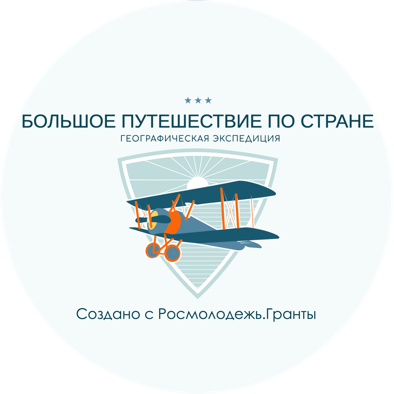 ПОЛОЖЕНИЕВсероссийского онлайн-конкурса«Большое путешествие по стране: географическая экспедиция»Проект реализуется на средства гранта Росмолодежь.ГрантыМосква, 2023 год1. ОБЩИЕ ПОЛОЖЕНИЯНастоящее Положение определяет цели и задачи, порядок организации и проведения, содержание, требования к участникам, порядок определения победителей онлайн-конкурса «Большое путешествие по стране: географическая экспедиция» (далее – Конкурс), разработанного в соответствии с Федеральным Законом от 29.12.2012 № 273-ФЗ «Об образовании в РФ»
(с изменениями от 25.12.2018 г.), «Концепция развития дополнительного образования детей до 2030 года» от 31.03.2022 г. № 678-р., Распоряжением правительства РФ от 29.06.2015 №996-р «Об утверждении Стратегии воспитания в Российской Федерации на период до 2025 года», Национальным проектом "Образование" - утвержден президиумом Совета при Президенте Российской Федерации по стратегическому развитию и национальным проектам (протокол от 24.12. 2018 г. № 16), Федеральным проектом «Успех каждого ребенка» - приложение к протоколу заседания проектного комитета по национальному проекту "Образование" (от 07. 12. 2018 г. № 3), Федеральным проектом «Патриотическое воспитание» (от 01.01.2021 г.), Указом Президента Российской Федерации от 25 апреля 2022 года № 231 «Об объявлении в Российской Федерации Десятилетия науки и технологий».Конкурс проводится при поддержке Росмолодежь.Гранты – уникального сервиса для молодёжи, который помогает поддержать социальные инициативы по самым различным направлениям: формирование молодёжных творческих студий и театров, открытие профориентационных проектов для школьников, создание доступной среды для лиц с ограниченными возможностями здоровья, разработка туристических справочников и маршрутов, подкастов, онлайн-шоу и многое другое.Конкурс проводится при информационной поддержке АНО «Информационно-ресурсный центр «Наше достояние», Центра социально-экономических инициатив «Моё Отечество», Лиги юных журналистов, Фонда поддержки молодёжных инициатив "Успех", Межрегиональной общественной организации "Детское медийное объединение "Бумеранг", Мультивидеопортала молодёжи для молодёжи «ЮНПРЕСС».Конкурс проводится на всей территории Российской Федерации на русском языке.Информация о Конкурсе, ходе его проведения и результатах размещается на сайте Конкурса http://bigexpedition.tilda.ws/, в официальной группе Конкурса − https://vk.com/konkurs.bpps и на официальном Телеграмм-канале Конкурса – https://t.me/+38AuZe27QoFjMzZi.Участие в Конкурсе бесплатное.2. ЦЕЛИ И ЗАДАЧИ КОНКУРСАКонкурс проводится с целью формирования у молодых граждан российской идентичности как главного условия укрепления российской государственности посредством знакомства с географическими исследованиями Урала, Сибири, Дальнего Востока, Сахалина и Камчатского края российскими исследователями.Задачи Конкурса:формирование уважительного и бережного отношения к истории своей страны;знакомство с основными направлениями географических исследований Урала, Сибири, Дальнего Востока, Сахалина и Камчатского края российскими исследователями;содействие развитию интереса к исследовательской деятельности молодых граждан в   сфере географии.3. УЧАСТНИКИ КОНКУРСАМолодые граждане Российской Федерации в возрасте 10-25 лет:учащиеся образовательных организаций среднего общего образования;воспитанники организаций дополнительного образования;учащиеся образовательных организаций высшего профессионального образования;учащиеся организаций среднего профессионального образования;участники и члены детских, молодежных общественных объединений.Конкурс проводится среди возрастных категорий: 10-14 лет;
15-18 лет; 19-25 лет.4. ЭТАПЫ И СРОКИ ПРОВЕДЕНИЯ КОНКУРСАКонкурс проводится в два этапа: заочном и онлайн-формате.Сроки проведения Конкурса:Первый этап Конкурса проводится заочно с 01.09.2023 года
до 20.10.2023 года – приём заявок и конкурсных работ.Второй этап Конкурса проводится в онлайн-формате 13-15 ноября 2023 года – защита конкурсных работ.Регистрация на первый (заочный) этап по ссылке https://forms.yandex.ru/cloud/64c0f40673cee7d8355908af/Регистрация на второй этап будет открыта на сайте с 25 октября по 10 ноября 2023 года.5. ПОРЯДОК УЧАСТИЯ В КОНКУРСЕПорядок участия в первом (заочном) этапе.Для участия в первом (заочном) этапе Конкурса необходимо в срок до 20 октября 2023 года зарегистрироваться и прикрепить конкурсную работу на сайте Конкурса − http://bigexpedition.tilda.ws/ или по ссылке https://forms.yandex.ru/cloud/64c0f40673cee7d8355908af/. Своей регистрацией на сайте участник Конкурса подтверждает, что ознакомился и полностью согласен с правилами проведения Конкурса, а также дает согласие на обработку его персональных данных.Организационный комитет в период с 20 октября по 24 октября 2023 года проводит проверку поступивших конкурсных работ на соответствие условиям конкурса и определяет участников, допущенных на второй этап Конкурса. Организационный комитет не позднее 25 октября 2023 года публикует список участников, прошедших во второй тур Конкурса на сайте − http://bigexpedition.tilda.ws/Участник может представить на Конкурс не более двух работ, где он  является автором или соавтором по разным номинациям.Конкурсные работы – аудиоподкасты и видеоролики – на первый заочный этап предоставляются в виде ссылки на видеохостинги и(или) папки в облачных дисках, где размещены конкурсные работы.Организационный комитет направляет призерам первого этапа письмо с уведомлением о программе второго этапа Конкурса и графиком защиты конкурсных работ по электронным адресам, указанным в заявке на участие в Конкурсе с электронной почты Оргкомитета: konkurs.bpps@yandex.ru не менее чем за 10 рабочих дней до начала второго этапа Конкурса.Порядок участия во втором этапе в онлайн-формате.Для участия во втором этапе Конкурса необходимо в срок
с 25 октября по 10 ноября 2023 года пройти регистрацию по ссылке, указанной в приглашении на второй этап Конкурса. Программа второго этапа Конкурса, информация о графике и порядке проведения защиты конкурсных работ, объявление победителей и призеров будет размещена на сайте − http://bigexpedition.tilda.ws/Защита конкурсных работ осуществляется в онлайн-формате на платформе TrueConf по ссылке, указанной в письме-уведомлении в соответствии с графиком защиты.График защиты конкурсных работ составляется с учетом часовых поясов и номинаций.Участник второго этапа в соответствии с графиком защиты подключается за 15 минут по ссылке и представляет конкурсную работу в соответствии с регламентом защиты. Выступление каждого участника проводится в форме устной презентации. Регламент выступлений не более 5-7 минут. Жюри Конкурса имеет право увеличить либо уменьшить время для выступления и обсуждения конкурсной работы. Результаты Конкурса подводятся на торжественной церемонии в онлайн-формате с трансляцией в группе ВК и Рутуб канале Конкурса и партнеров.6. НОМИНАЦИИ КОНКУРСАНоминации:«Лучший подкаст о Семене Дежнёве» - представляются аудиоподкасты о Семене Дежнёве;«Лучший подкаст о Ерофее Хабарове» - представляются аудиоподкасты о Ерофее Хабарове; «Лучший подкаст о Витусе Беринге» - представляются аудиоподкасты о Витусе Беринге;«Лучший подкаст о Петре Бекетове» - представляются аудиоподкасты о Петре Бекетове;«Лучший видеоролик о географическом исследовании Сибири» - представляются видеоролики о географическом исследовании Сибири;«Лучший видеоролик о географическом исследовании Сахалина» - представляются видеоролики о географическом исследовании Сахалине;«Лучший видеоролик о географическом исследовании Камчатки» - представляются видеоролики о географическом исследовании Камчатки.«Лучший видеоролик о географическом исследовании Приморья» - представляются видеоролики о географическом исследовании Приморья.Конкурсная работа:Аудиоподкаст как конкурсная работа – это формат устного повествования от первого лица, либо диалог двух участников, либо беседа нескольких участников на заданную тему. Аудиоподкаст представляется в номинациях 1,2,3,4.Рекомендуемая структура аудиоподкаста: введение, основная часть, заключение (выводы).Видеоролик как конкурсная работа – это формат видеоряда с озвучкой на заданную тему.Видеоролик представляется в номинациях 5,6,7,8.Рекомендуемая структура видеоролика: введение, основная часть, заключение (выводы).При заимствовании материалов из различного рода источников необходимо приводить ссылки на эти источники с внесением их в список использованной литературы (для видеороликов) либо озвучить в конце аудиоподкаста.Конкурсная работа прикрепляется к заявке на первый (заочный) тур в регистрационной форме в виде ссылки на видеохостинги и(или) папки в облачных дисках, где размещены конкурсные работы, − https://forms.yandex.ru/cloud/63e8de7802848f79f41ca2ad/ .Участники Конкурса гарантируют соблюдение авторских прав (легальное использование фото, текстов и т.д.) в присланных работах и обязуются решать все возможные спорные вопросы по этому поводу самостоятельно, несут ответственность за достоверность информации.Конкурсные работы, не соответствующие требованиям настоящего Положения, не рассматриваются. Направленные на Конкурс материалы не возвращаются и не рецензируются.7. ТРЕБОВАНИЯ К ОФОРМЛЕНИЮ РАБОТТехнические требования к аудиоподкасту: аудиозапись по номинациям желательно прислать в формате MP3, но допускается использование иных форматов. Продолжительность аудиозаписи не более 3 минут. Звук должен быть надлежащего качества.Технические требования к видеоролику: видео о географических исследованиях желательно прислать в формате MP4 (допускается использование иных форматов) в горизонтальном положении камеры. Продолжительность видео не более 3 минут. Рекомендуется: композиция кадра − средний план, расположение спикера в левой или правой части кадра, взгляд направлен в свободную часть кадра (поверх камеры/прямо перед собой, если вы сидите вполоборота). Звук, свет и качество должны быть надлежащего качества. Рекомендуется использование накамерного света либо других источников дополнительного освещения. 8. КРИТЕРИИ ОЦЕНКИ КОНКУРСНЫХ РАБОТКритерии оценки аудиоподкаста:соответствие конкурсной работы выбранной номинации Конкурса;полнота раскрытия темы;грамотность, четкость, выразительность речи;эмоционально-экспрессивная окрашенность выступления;оригинальность исполнения;четкость выводов.Критерии оценки видеоролика:соответствие конкурсной работы выбранной номинации Конкурса;полнота раскрытия темы;грамотность работы;креативность видеоролика (оригинальность, гибкость мышления);логическая связность частей видеоролика между собой;четкость выводов.По каждому критерию выставляются баллы: от 0 до 10.Оценка работ во втором этапе Конкурса осуществляется Жюри в составе не менее 3-х человек по 10-балльной системе согласно критериям, указанным пп. 8.1.-8.2. настоящего Положения, в каждой номинации в результате публичной индивидуальной защиты работы участником.9. ОРГАНИЗАЦИОННЫЙ КОМИТЕТ КОНКУРСАОрганизаторы Конкурса формируют организационный комитет (далее – Оргкомитет) Конкурса и утверждают его состав.Общее руководство по подготовке и проведению Конкурса осуществляет Оргкомитет:вносит предложения по составу жюри Конкурса;осуществляет информационное сопровождение проведения Конкурса;организует прием конкурсных материалов, проведение заочного и онлайн-формата Конкурса;решает спорные вопросы, возникшие в ходе проведения Конкурса;заслушивает отчеты жюри.10. ЖЮРИ КОНКУРСАОргкомитет с целью проведения экспертизы и оценки поступивших работ формирует Жюри Конкурса, в состав которого входят представители научного и педагогического сообществ, общественных, молодёжных и детских организаций.Жюри Конкурса:оценивает представленные на Конкурс материалы в соответствии с критериями представленными в пп. 8.1-8.2 настоящего Положения;определяет победителей Конкурса;проводят итоговые заседания и выносят решение о награждении соискателей.Решение жюри Конкурса оформляется протоколом и утверждается Председателем жюри.11. ПОРЯДОК ОПРЕДЕЛЕНИЯ И НАГРАЖДЕНИЯ ПОБЕДИТЕЛЕЙ КОНКУРСАПо итогам первого заочного этапа Конкурса жюри определяет участников второго  этапа Конкурса в каждой номинации.Список участников, призеров первого заочного этапа, размещаются на сайте Конкурса  http://bigexpedition.tilda.ws/ 25 октября 2023 года.Призеры первого заочного этапа Конкурса награждаются электронным дипломом, которые размещаются на сайте Конкурса http://bigexpedition.tilda.ws/.Победители и призеры второго этапа Конкурса награждаются Дипломами и  призами от организаторов Конкурса.Участники второго этапа получают сертификат.Научные руководители победителей и призеров второго этапа Конкурса  награждаются дипломами.12. ЗАКЛЮЧИТЕЛЬНЫЕ ПОЛОЖЕНИЯ12.1. Настоящее Положение, регламентирующее порядок организации и проведения Конкурса, размещается на сайте Конкурса http://bigexpedition.tilda.ws/, в официальной группе Конкурса − https://vk.com/konkurs.bpps и на официальном Телеграмм-канале Конкурса – https://t.me/+38AuZe27QoFjMzZi.12.2. Информация о Конкурсе, ходе его проведения и результатах будет размещаться на сайте http://bigexpedition.tilda.ws/ и на сайтах партнеров, а также направляться на электронные адреса участников Конкурса.12.3. Организаторы имеют право вносить дополнения и изменения в настоящее Положение Конкурса.12.4. Изменения и дополнения публикуются на официальном сайте http://bigexpedition.tilda.ws/12.5. Консультации по вопросам проведения Конкурса осуществляются Организационным комитетом. Контактная информация Организационного комитета Конкурса: e-mail: konkurs.bpps@yandex.ru; тел.+7-925-125-16-58; +7-999-592-98-55.